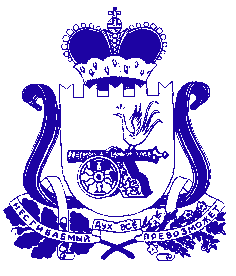 АДМИНИСТРАЦИЯ МУНИЦИПАЛЬНОГО ОБРАЗОВАНИЯ «ДЕМИДОВСКИЙ РАЙОН» СМОЛЕНСКОЙ ОБЛАСТИПОСТАНОВЛЕНИЕот 13.03.2024 № 210В соответствии с Федеральным законом от 06.10.2003 № 131-ФЗ «Об общих принципах организации местного самоуправления в Российской Федерации», Федеральным законом от 24.06.98 № 89-ФЗ «Об отходах производства и потребления», постановлением Правительства Российской Федерации                             от 31.08.2018 № 1039 «Об утверждении Правил обустройства мест (площадок) накопления твердых коммунальных отходов и ведения их реестра), руководствуясь Уставом муниципального образования «Демидовский район» Смоленской области, Администрация муниципального образования «Демидовский район» Смоленской областиПОСТАНОВЛЯЕТ:1. Внести изменения в реестр мест (площадок) накопления твердых коммунальных отходов на территории муниципального образования «Демидовский район» Смоленской области, утвержденный постановлением Администрации муниципального образования «Демидовский район» Смоленской области от 26.05.2021 № 297 (в редакции постановлений Администрации муниципального образования «Демидовский район» Смоленской области                          от 16.02.2022 № 73, от 06.07.2022 № 403, от 02.02.2023 № 64, от 07.07.2023 № 556, от 02.10.2023 № 773), изложив его в новой редакции согласно приложению к настоящему постановлению.	2. Разместить настоящее постановление на официальном сайте Администрации муниципального образования «Демидовский район» Смоленской области в информационно-телекоммуникационной сети «Интернет».	3. Контроль за исполнением настоящего постановления оставляю за собой. Глава муниципального образования«Демидовский район» Смоленской области                                        А.Ф. Семенов